Тема: ПистолетЗадача: Собрать действующий пистолет.Ход работы: Рассмотреть картинки с оружием. Какое оружие вы знаете?Для чего люди создают оружие? Как им пользоваться?Рассмотрите внимательно данные картинки и попробуйте собрать свой пистолет. Можно собирать по схеме. Можно собирать по картинке. Можно придумать свою модель оружия.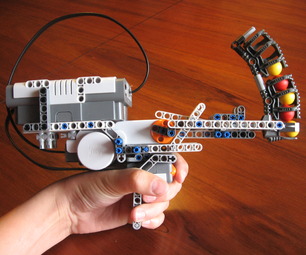 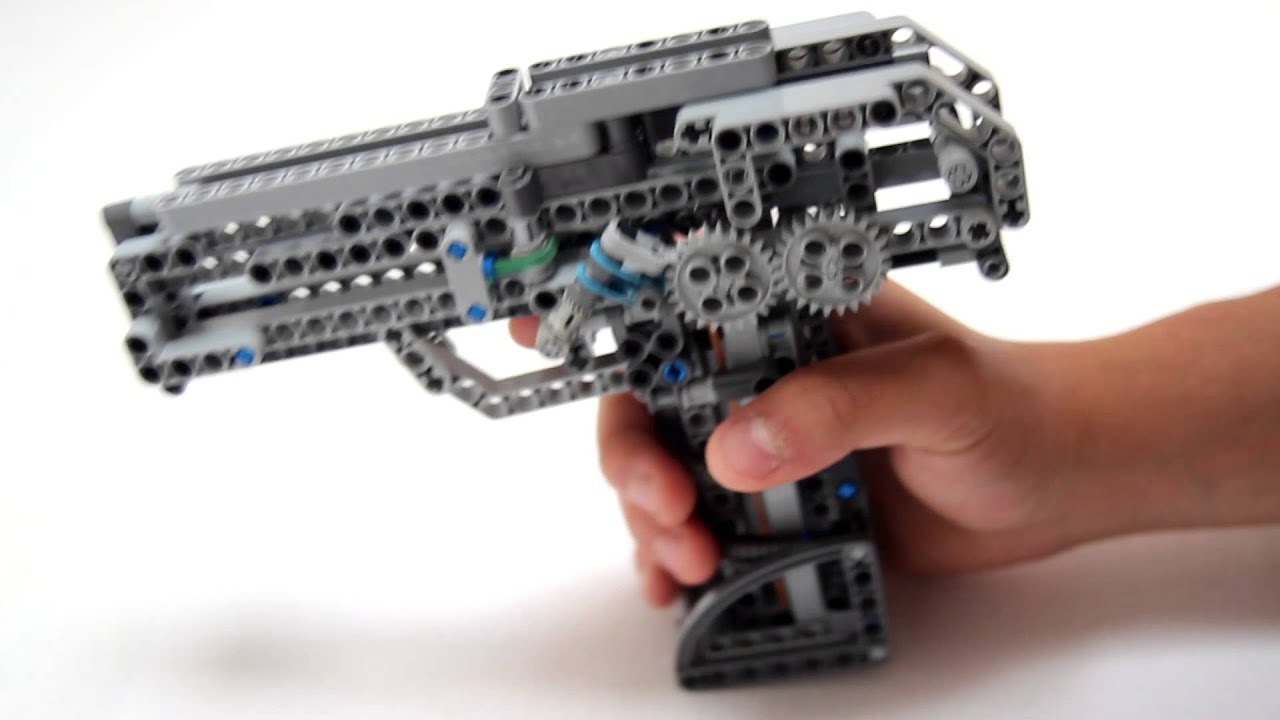 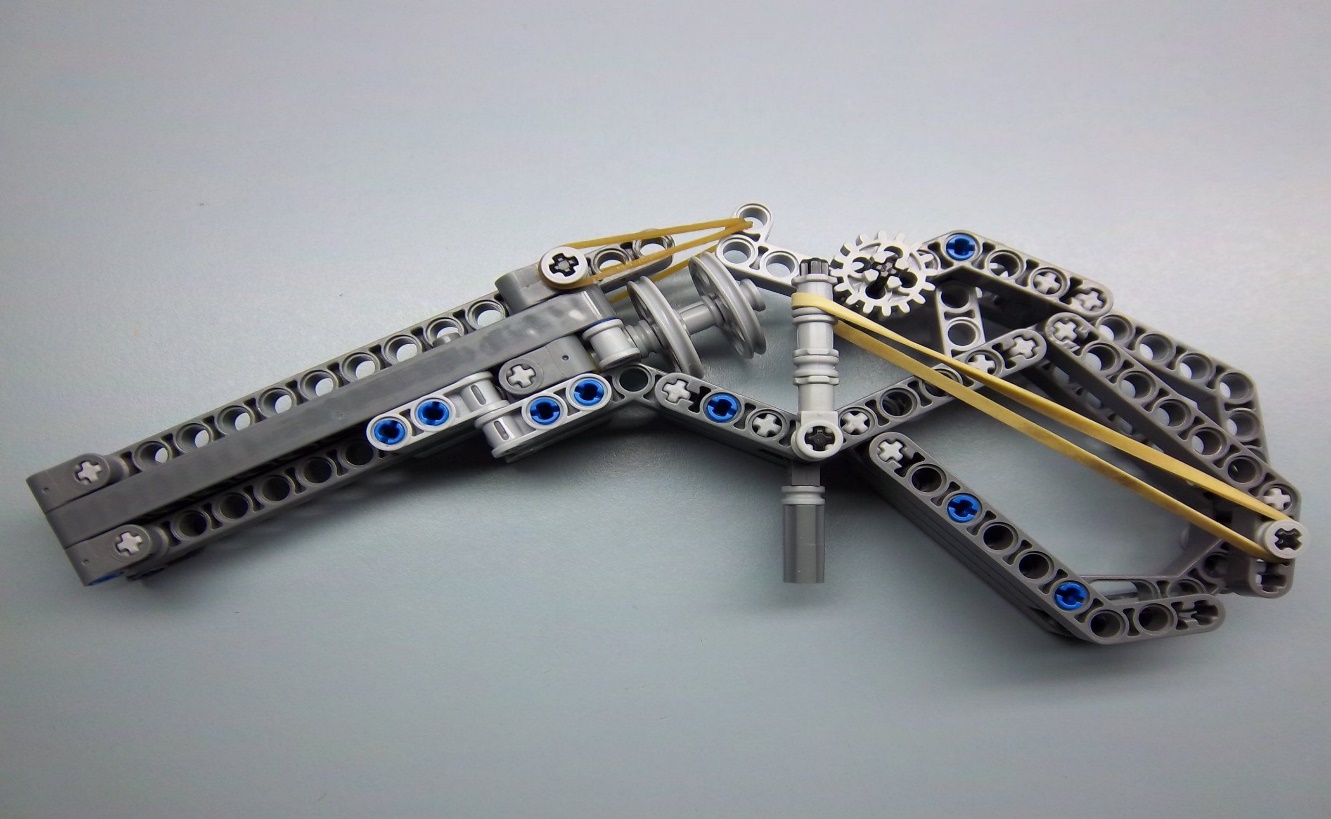 